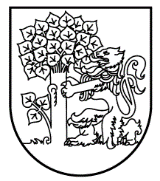 Liepājas valstspilsētas pašvaldības domeRožu iela 6, Liepāja, LV-3401, tālrunis: 63404750, e-pasts: pasts@liepaja.lv, www.liepaja.lvSAISTOŠIE NOTEIKUMILiepājā2023.gada 23.februārī							                       Nr._Grozījums Liepājas pilsētas domes 2018.gada 11.oktobra saistošajos noteikumos Nr.19 “Par braukšanas maksas atvieglojumiem Liepājas pilsētas sabiedriskā transporta maršrutu tīklā”Izdoti saskaņā ar Sabiedriskā transporta
pakalpojumu likuma 14.panta trešo daļuIzdarīt Liepājas pilsētas domes 2018.gada 11.oktobra saistošajos noteikumos Nr.19 “Par braukšanas maksas atvieglojumiem Liepājas pilsētas sabiedriskā transporta maršrutu tīklā” (Latvijas Vēstnesis, 2018, 223. nr.;  2020., 98. un 204. nr.; 2021., 221. nr.; 2022., 8., 57., 120. un 183.nr.) šādu grozījumu un izteikt 6.5  punkta 2. teikumu šādā redakcijā:  "No jauna izsniegto abonementa biļešu derīguma termiņš tiek noteikts, ievērojot Ukrainas civiliedzīvotāju atbalsta likumā noteikto valsts atbalsta sniegšanas termiņu."Priekšsēdētājs                                                                          		      Gunārs Ansiņš